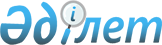 Вопросы Комитета по статистике и анализу Агентства по стратегическому планированию и реформам Республики Казахстан
					
			Утративший силу
			
			
		
					Постановление Правительства Республики Казахстан от 18 декабря 1997 г. N 1776. Утратило силу - постановлением Правительства РК от 16 сентября 1998 г. N 907 ~P980907



        В соответствии с Указом Президента Республики Казахстан от 10
октября 1997 г. N 3655  
 U973655_ 
  "О мерах по дальнейшему повышению
эффективности государственного управления в Республике Казахстан" и
постановлением Правительства Республики Казахстан от 12 ноября 1997 г.
N 1552  
 P971552_ 
  "Вопросы Агентства по стратегическому планированию и
реформам Республики Казахстан, создания республиканских
государственных предприятий "Казпатент" и
"Информационно-вычислительный центр Комитета по статистике и анализу
Агентства по стратегическому планированию и реформам Республики
Казахстан" Правительство Республики Казахстан ПОСТАНОВЛЯЕТ:




          1. Утвердить прилагаемые:




          Положение о Комитете по статистике и анализу Агентства по
стратегическому планированию и реформам Республики Казахстан;




          структуру Комитета по статистике и анализу Агентства по
стратегическому планированию и реформам Республики Казахстан;




          перечень территориальных органов и организаций, находящихся в
ведении Комитета по статистике и анализу Агентства по
стратегическому планированию и реформам Республики Казахстан.




          2. Разрешить Комитету по статистике и анализу Агентства по
стратегическому планированию и реформам Республики Казахстан иметь
двух заместителей Председателя, в том числе одного первого
заместителя Председателя.




          3. Утвердить штатную численность работников территориальных
органов Комитета по статистике и анализу Агентства по
стратегическому планированию и реформам Республики Казахстан в
количестве 383 единиц.




          4. Установить лимит служебных легковых автомобилей для
территориальных органов Комитета по статистике и анализу Агентства
по стратегическому планированию и реформам Республики Казахстан в
количестве 15 единиц.




          5. Установить, что финансирование расходов на содержание
территориальных органов Комитета по статистике и анализу Агентства
по стратегическому планированию и реформам Республики Казахстан
осуществляется за счет ассигнований, предусмотренных в
республиканском бюджете на содержание местных органов.




          6. Комитету по статистике и анализу Агентства по
стратегическому планированию и реформам Республики Казахстан внести
предложения по приведению в соответствие с настоящим постановлением
ранее принятых нормативных правовых актов.





     Премьер-Министр
  Республики Казахстан

                                            Утверждено



                                   постановлением Правительства
                                       Республики Казахстан
                                   от 18 декабря 1997 г. N 1776











                                                          ПОЛОЖЕНИЕ




                    О Комитете по статистике и анализу Агентства по




                  стратегическому планированию и реформам Республики




                                                          Казахстан








          Миссия: обеспечение сбора и распространения объективной
статистической информации, координация работы центральных
исполнительных органов в области статистической деятельности.








                                                  I. ОБЩИЕ ПОЛОЖЕНИЯ








          1. Комитет по статистике и анализу Агентства по стратегическому
планированию и реформам Республики Казахстан (далее - Комитет)
является ведомством Республики Казахстан, автономно осуществляющим
специальные функции в соответствии с законодательством в области
государственной статистики.




          Комитет обеспечивает организацию государственной статистики в
стране, осуществляет межотраслевую координацию, обеспечивающую
объективность и методологическую сопоставимость статистических
данных на международном уровне, реализует государственную политику и
программы совершенствования статистики.




          2. Комитет осуществляет свою деятельность в соответствии с
Конституцией Республики Казахстан, законами, актами Президента и
Правительства Республики Казахстан, иными нормативными правовыми
актами, Положением об Агентстве по стратегическому планированию и
реформам Республики Казахстан, а также настоящим Положением.




          3. Финансирование расходов на содержание аппарата Комитета и
его территориальных органов осуществляются за счет ассигнований,
предусмотренных в республиканском бюджете, а также доходов,
полученных от оказания статистических услуг на договорной основе в
соответствии с законодательством Республики Казахстан.




          4. Структура Комитета и штатная численность его территориальных




органов определяются Правительством Республики Казахстан.
     5. Штатная численность центрального аппарата Комитета
определяется Агентством по стратегическому планированию и реформам
Республики Казахстан.
     6. Комитет является юридическим лицом, имеет счета в банках,
печать с изображением Государственного герба Республики Казахстан и
своим наименованием на государственном языке.

                           II. ПРИОРИТЕТЫ

     7. Приоритетами Комитета являются:
     осуществление и координация работ в области государственной
статистики;
     системное реформирование статистической деятельности с учетом
международных требований;
     внедрение новых информационных технологий;
     обеспечение объективности и транспарентности статистических
показателей.

                   III. ОСНОВНЫЕ ЗАДАЧИ КОМИТЕТА

     8. Основными задачами Комитета являются:
     проведение государственной политики и руководство в области
статистики;





          создание, функционирование и совершенствование единой
статистической информационной системы на основе научных методов и
международных стандартов;




          обеспечение целостности, достоверности и достаточности
статистических показателей;




          всестороннее и объективное изучение, обобщение и анализ
происходящих в стране экономических и социальных процессов и
тенденций их развития.








                                                IV. ФУНКЦИИ КОМИТЕТА








          9. Комитет в соответствии с возложенными на него задачами:




          осуществляет информационное обеспечение деятельности органов
государственного управления и хозяйствующих субъектов Республики
Казахстан статистическими данными;




          разрабатывает и осуществляет программы по совершенствованию
государственной статистики в Республике Казахстан;




          проводит согласно плану статистических работ, утверждаемому
Правительством Республики Казахстан, государственные статистические
наблюдения и обеспечивает государственные органы в порядке,
установленном Правительством Республики Казахстан, статистической
информацией;




          обеспечивает накопление, ведение и актуализацию
информационно-статистических баз данных о социально-экономическом
положении республики и ее регионов;




          организует работу по ведению Государственного статистического
регистра, а также общих классификаторов и систем кодирования
технико-экономической и социальной информации, входящих в
компетенцию Комитета;




          определяет минимальный состав показателей государственной и
отраслевой статистической отчетности, отражающей
социально-экономические и демографические процессы, проводит переписи
населения, организует специальные обследования и опросы по изучению
уровня жизни населения;




          разрабатывает и утверждает формы статистической отчетности,
устанавливает сроки и порядок их представления;




          предоставляет статистическую информацию в международные
организации в соответствии с обязательствами по действующим
договорам, а также проводит обмен статистической информацией с
зарубежными странами;




          издает и распространяет в установленном порядке статистические
сборники, бюллетени, экономические обзоры и другие статистические
материалы;




          обеспечивает сохранность государственных и коммерческих тайн,
конфиденциальность первичной статистической информации на основе
персональной ответственности работников органов государственной
статистики в соответствии с действующим законодательством;




          организует научно-исследовательские и проектные работы по
важнейшим проблемам развития и функционирования статистической
информационной системы, взаимодействия ее с другими информационными
системами республики и международных организации;




          организует подготовку, переподготовку и повышение
профессиональной квалификации работников учета и статистики;




          осуществляет иные функции, возложенные на него
законодательством Республики Казахстан.








                                                  V. ПРАВА КОМИТЕТА








          10. Комитет при осуществлении возложенных на него задач и
выполнении обязанностей имеет право:




          запрашивать и получать в установленные Комитетом сроки
информацию от государственных органов и организаций;




          запрашивать и получать от граждан в случаях, установленных
законодательством, информацию об их экономическом и
социально-демографическом положении, а также о предпринимательской
деятельности;




          привлекать к работе специалистов других органов
государственного управления, а также иностранных и местных экспертов
и специалистов для проведения государственных статистических
наблюдений;




          в пределах своей компетенции заключать международные договоры,
проводить переговоры и подписывать соглашения с соответствующими
ведомствами зарубежных стран, международными организациями и
иностранными юридическими лицами, связанными с задачами
государственной статистики;




          в пределах своей компетенции давать обязательные для исполнения
указания и издавать нормативные правовые акты по вопросам
государственной статистики;




          проверять при необходимости достоверность первичных и сводных
статистических данных, в случае обнаружения искажений давать
юридическим лицам предписания об их устранении;




          проводить на договорной основе статистические и иные работы по
профильной тематике, а также осуществлять в установленном порядке
реализацию статистической информации юридическим и физическим лицам;




          осуществлять контроль за выполнением центральными и местными
исполнительными органами, а также организациями законодательства
Республики Казахстан в области государственной статистики;




          рассматривать дела об административных правонарушениях по




вопросам государственной статистики в установленном
законодательством порядке;
     в установленном законодательством порядке выступать
уполномоченным органом, выполняющим функции собственника и органа
государственного управления по отношению к государственным
предприятиям, утверждать их уставы;
     делегировать часть своих полномочий и функций подведомственным
организациям.

                    VI. ОТВЕТСТВЕННОСТЬ КОМИТЕТА
                       И ЕГО ДОЛЖНОСТНЫХ ЛИЦ






          11. Комитет как юридическое лицо несет ответственность за
своевременное и качественное выполнение возложенных на него задач в
соответствии с нормами гражданского законодательства Республики
Казахстан.




          Персональную ответственность за выполнение Комитетом
возложенных на него задач и осуществление им своих функций несет
Председатель Комитета.




          Персональную ответственность за выполнение территориальными
органами, входящими в состав Комитета, подведомственными
организациями возложенных на них задач и осуществление ими своих
функций несут их руководители.








                              VII. ОРГАНИЗАЦИЯ ДЕЯТЕЛЬНОСТИ КОМИТЕТА








          12. Комитет возглавляет Председатель, назначаемый на должность
и освобождаемый от должности Правительством Республики Казахстан по
представлению Председателя Агентства по стратегическому планированию
и реформам Республики Казахстан. Председатель Комитета имеет
заместителей, в том числе одного первого, назначаемых на должность и
освобождаемых от должности Председателем Агентства по
стратегическому планированию и реформам Республики Казахстан по
представлению Председателя Комитета.




          Председатель Комитета организует и руководит работой Комитета,
осуществляет контроль за деятельностью территориальных органов,
входящих в его систему, и подведомственных организаций.




          13. Председатель Комитета:




          определяет полномочия и обязанности своих заместителей,
руководителей подразделений Комитета и других ответственных
работников Комитета;




          назначает на должность и освобождает от должности работников
Комитета;




          представляет Комитет во всех органах и организациях в
соответствии с действующим законодательством;




          утверждает структуру и положения о подразделениях Комитета и
его территориальных органах;




          принимает решения по другим вопросам, отнесенным к его
компетенции.




          14. По вопросам своей компетенции Комитет принимает решения,
обязательные для центральных и местных исполнительных органов.




          Решения, принимаемые Комитетом, оформляются приказами
Председателя.




          15. Первый заместитель Председателя Комитета замещает
Председателя Комитета во время его отсутствия.




          16. В систему Комитета входят его центральный аппарат,
территориальные органы. Подведомственными ему организациями являются
Республиканское государственное предприятие
"Информационно-вычислительный центр Комитета по статистике и анализу
Агентства по стратегическому планированию и реформам Республики
Казахстан" и Институт статистических исследований и повышения
квалификации кадров.




          Территориальные органы Комитета являются юридическими лицами.
Перечень территориальных органов и организаций, обеспечивающих
деятельность Комитета, определяется Правительством.




          17. Территориальный орган Комитета возглавляет руководитель,
назначаемый на должность и освобождаемый от должности Председателем
Комитета по согласованию с акимом соответствующей области или города
Алматы.




          18. Руководитель территориального органа Комитета организует и
осуществляет руководство работой территориального органа.






                                            Утверждена



                                   постановлением Правительства
                                       Республики Казахстан
                                   от 18 декабря 1997 г. N 1776











                                                          СТРУКТУРА




                  Комитета по статистике и анализу
        Агентства по стратегическому планированию и реформам
                        Республики Казахстан

     Руководство
     Управление статистических методов, классификаций и
стандартов
     Управление прогнозов, анализа и публикаций
     Управление национальных счетов
     Управление статистики внешнеэкономической деятельности
     Управление статистики цен и домашнего хозяйства
     Управление социальной статистики, населения и труда
     Управление статистики услуг, внутренней торговли, транспорта и
связи
     Управление статистики сельского, лесного и рыбного хозяйства
     Управление статистики промышленности
     Управление статистики строительства и инвестиций
     Отдел международного статистического сотрудничества
     Отдел кадровой и специальной работы
     Отдел финансирования статистических работ
     Отдел бухгалтерского учета и отчетности
     Отдел документооборота


                                            Утвержден



                                  постановлением Правительства
                                      Республики Казахстан
                                  от 18 декабря 1997 г. N 1776











                                                            ПЕРЕЧЕНЬ




                территориальных органов и организаций, находящихся в




                    ведении Комитета по статистике и анализу Агентства




                            по стратегическому планированию и реформам




                                                  Республики Казахстан








          Областные управления статистики и Алматинское городское
управление статистики




          Республиканское государственное предприятие
"Информационно-вычислительный центр Комитета по статистике и анализу
Агентства по стратегическому планированию и реформам Республики
Казахстан"




          Институт статистических исследований и повышения квалификации
кадров








					© 2012. РГП на ПХВ «Институт законодательства и правовой информации Республики Казахстан» Министерства юстиции Республики Казахстан
				